Indbydelse til badmintonstævne 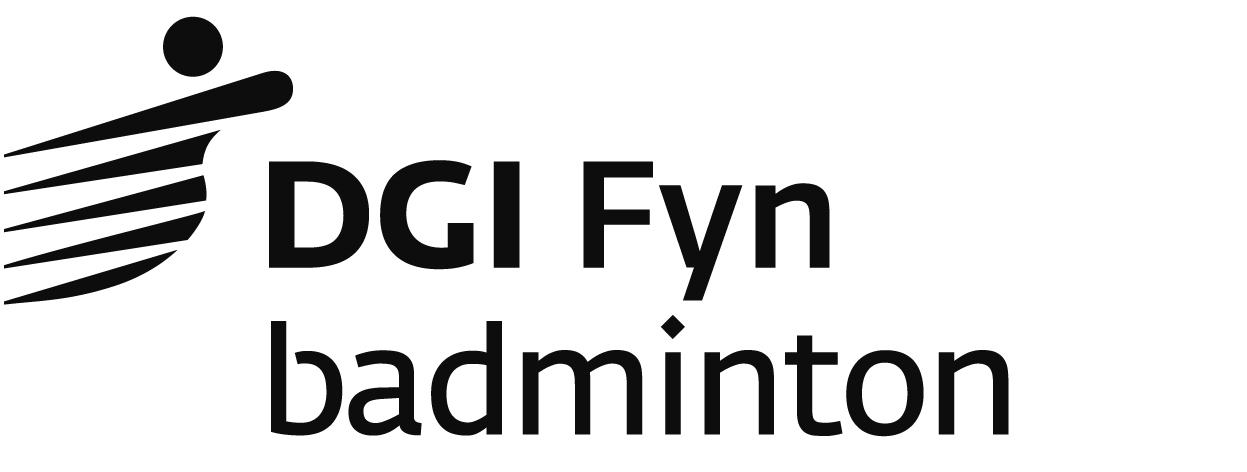 for begyndere/uøvede spillereI regi af DGI Fyn Badminton og et samarbejde mellem klubberne i nærheden af Ejby inviterer vi dig hermed til stævneDato:		Søndag d. 28 oktober kl. 13,00 til 16,00Hvem kan deltage:	På begynderniveau eller D-rækkespiller uden point.	Her tænkes på spillere, som ikke har prøvet stævner endnu, eller som ikke er kommet videre fra puljen i et D-stævne. Snak evt. med din træner, om dette stævne er for dig.Program:	Der bliver ikke udsendt endeligt program, da alle møder fra kl. 13.00 – 16.00. (Kom 10 min. før, så I alle er parate kl. 13.00).Sted:		Stribhallen, Røjlemosevej 9 5500 Middelfart (ved Strib skole)Pris:	Det er gratis, klubben betalerCafeteria:	Der er intet cafeteria, men klubben er vært for kaffe, saft og kage      husk alligevel en drikkedunk til VAND, så du kan holde dig frisk under hele stævnet.Sidste tilmelding:	først -til -mølle,  senest d. 25 oktober til:	Signe Spange tlf. 2228 8819 mail: sspange@hotmail.com	HUSK: NAVN, ALDERStævneform:	Dette stævne afvikles som en Monradturnering, der skaber mere og mere jævnbyrdige kampe, som stævnet skrider frem. Der plejer at være 5 – 6 kampe pr. person i løbet af stævnet, som varer 3 timer.Vi håber at se dig til dette stævne. Her har du virkelig chancen for at komme til et stævne og prøve
kræfter mod jævnbyrdige spillere uden at blive ”fejet ud af banen” i alle kampene 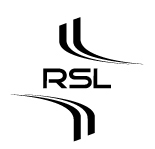 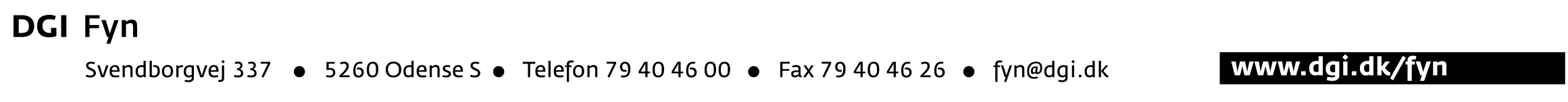 